FICHA DE IDENTIFICAÇÃO – MPEDU PARTICIPANTE   EXTERNO 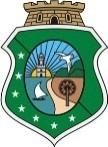 GOVERNO DO ESTADO DO CEARÁUNIVERSIDADE REGIONAL DO CARIRIPRÓ-REITORIA DE PÓS-GRADUAÇÃO E PESQUISACENTRO DE EDUCAÇÃOMESTRADO PROFISSIONAL EM EDUCAÇÃO 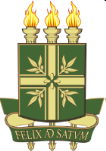 IDENTIFICAÇÃOIDENTIFICAÇÃOIDENTIFICAÇÃOIDENTIFICAÇÃOIDENTIFICAÇÃOIDENTIFICAÇÃOIDENTIFICAÇÃOIDENTIFICAÇÃOIDENTIFICAÇÃOIDENTIFICAÇÃONOME:NOME:NOME:NOME:NOME:NOME:NOME:NOME:NOME:NOME:INSTITUIÇÃO:INSTITUIÇÃO:INSTITUIÇÃO:INSTITUIÇÃO:INSTITUIÇÃO:INSTITUIÇÃO:INSTITUIÇÃO:INSTITUIÇÃO:INSTITUIÇÃO:INSTITUIÇÃO:CARGO/FUNÇÃO: CARGO/FUNÇÃO: CARGO/FUNÇÃO: CARGO/FUNÇÃO: CARGO/FUNÇÃO: CARGO/FUNÇÃO: CARGO/FUNÇÃO: CARGO/FUNÇÃO: CARGO/FUNÇÃO: CARGO/FUNÇÃO: DEPARTAMENTO: DEPARTAMENTO: DEPARTAMENTO: DEPARTAMENTO: DEPARTAMENTO: DEPARTAMENTO: DEPARTAMENTO: DEPARTAMENTO: DEPARTAMENTO: DEPARTAMENTO: CONTATOSCONTATOSCONTATOSCONTATOSCONTATOSCONTATOSCONTATOSCONTATOSCONTATOSCONTATOSTEL. RESIDENCIAL:	TEL. RESIDENCIAL:	TEL COMERCIAL: TEL COMERCIAL: TEL COMERCIAL: TEL COMERCIAL: TEL COMERCIAL: TEL. CELULAR: TEL. CELULAR: TEL. CELULAR: EMAIL: EMAIL: EMAIL: EMAIL: EMAIL: EMAIL: EMAIL: EMAIL: EMAIL: EMAIL: ENDEREÇO RESIDENCIALENDEREÇO RESIDENCIALENDEREÇO RESIDENCIALENDEREÇO RESIDENCIALENDEREÇO RESIDENCIALENDEREÇO RESIDENCIALENDEREÇO RESIDENCIALENDEREÇO RESIDENCIALENDEREÇO RESIDENCIALENDEREÇO RESIDENCIALRUA, AV.ETC: RUA, AV.ETC: RUA, AV.ETC: RUA, AV.ETC: RUA, AV.ETC: RUA, AV.ETC: RUA, AV.ETC: RUA, AV.ETC: RUA, AV.ETC: RUA, AV.ETC: CEP: CEP: CEP: CEP: CEP: COMPLEMENTO:COMPLEMENTO:COMPLEMENTO:COMPLEMENTO:COMPLEMENTO:BAIRRO:BAIRRO:BAIRRO:BAIRRO:CIDADE: CIDADE: CIDADE: CIDADE: CIDADE: ESTADO:ENDEREÇO INSTITUCIONALENDEREÇO INSTITUCIONALENDEREÇO INSTITUCIONALENDEREÇO INSTITUCIONALENDEREÇO INSTITUCIONALENDEREÇO INSTITUCIONALENDEREÇO INSTITUCIONALENDEREÇO INSTITUCIONALENDEREÇO INSTITUCIONALENDEREÇO INSTITUCIONALRUA, AV.ETC:RUA, AV.ETC:RUA, AV.ETC:RUA, AV.ETC:RUA, AV.ETC:RUA, AV.ETC:RUA, AV.ETC:RUA, AV.ETC:RUA, AV.ETC:RUA, AV.ETC:CEP: CEP: CEP: COMPLEMENTO: COMPLEMENTO: COMPLEMENTO: COMPLEMENTO: COMPLEMENTO: COMPLEMENTO: COMPLEMENTO: BAIRRO: BAIRRO: BAIRRO: BAIRRO: CIDADE: CIDADE: CIDADE: CIDADE: CIDADE: ESTADO:DOCUMENTAÇÃODOCUMENTAÇÃODOCUMENTAÇÃODOCUMENTAÇÃODOCUMENTAÇÃODOCUMENTAÇÃODOCUMENTAÇÃODOCUMENTAÇÃODOCUMENTAÇÃODOCUMENTAÇÃONº RG: ORGÃO EXPEDIDOR: ORGÃO EXPEDIDOR: ORGÃO EXPEDIDOR: ORGÃO EXPEDIDOR: ORGÃO EXPEDIDOR: UF: UF: DATA DE EXPEDIÇÃO:DATA DE EXPEDIÇÃO:Nº CPF:DATA DE NASCIMENTO: DATA DE NASCIMENTO: DATA DE NASCIMENTO: DATA DE NASCIMENTO: DATA DE NASCIMENTO: DATA DE NASCIMENTO: DATA DE NASCIMENTO: DATA DE NASCIMENTO: DATA DE NASCIMENTO: 